Important:Reporting FormBased on the reporting feedback meeting last Tuesday (12/17), changes suggested by Nutrition Cluster Partnershave been incorporated into the reporting form. The new reporting form requires reporting only on municipal level.Each cluster partner who is currently implementing will receive an email with the cumulative figures of their activities by Monday 23/12 for review and confirmation. Following this, partners are to report on a weekly basis using the reporting tool (starting Monday 23/12 to Monday 30/12). Please send to reportnutritioncluster.region8@gmail.com.More information on the reporting form can be found in the Excel File in the Tab "Guidance". If you should have further questions, please feel free to contact Megan/Dominique.Thank you for your efforts!Agenda:IntroductionsReview of previous minutes and action pointsNutrition Cluster Reporting Format UpdateNutrition Coverage and GapsEast and West SamarEastern LeyteWestern LeyteSupport to Barangay Nutrition Scholars for IYCF and identification of acute malnutrition Strategy UpdateActivity AreasTreatment of SAM and MAMBlanket supplementary feeding Micronutrient supplementation IYCFSupply updateGaps and constraintsAOBDina Dilao, DOH Regional Nutrition Coordinator is currently on leave. The meeting was chaired by Carina Z Santiago (NNC) and Megan Gayford, Nutrition Cluster Coordinator (Region VIII).Meeting NotesAnnex: ParticipantsAgenda ItemAction:Responsible person and deadlinesWelcome and introduction of participantsThis was the ninth formal meeting of the Region VIII Nutrition cluster following Typhoon Haiyan (Yolanda).The meeting was hosted by the NNC at theNational Nutrition Council Office, in the POPCOM building, Palo.(See attendance sheet attached)Review of previous minutes and action pointsNutrition Cluster to create map on IYCF interventions of the Nutrition Cluster =>Done (Presented and attached to meeting minutes)Nutrition Cluster to establish closer links and communication channels with health cluster on nutrition =>Done (Nutrition Cluster participating in Health Cluster meetings and providing updates on Nutrition Cluster activities to Health Cluster)UNICEF to follow up on flow chart of PIMAM-Guidelines produced by CMAM working group =>Work in processSave to share IYCF Assessment =>Pending (expected only after Christmas)Nutrition Cluster Reporting Format UpdateBased on the reporting feedback meeting on Tuesday (12/17), suggested changes were incorporated into the reporting form. The Nutrition Cluster partners participating in the meeting agreed that progress reporting on each site level would not be practical. For the new form Nutrition Cluster Partners are kindly requested to report their activities on the municipal level. A data collection format for the Barangay Nutrition Scholar IYCF and MUAC screening activities is being developed.Nutrition Coverage and GapsFor nutrition coverage and gap updates on Samar and Leyte, please refer to the attached maps. The maps present very high coverage of the targeted municipalities for the complement of planned nutrition activities. There are three partners who are yet to confirm the geographical targeting of their respective activities – this process is underway in collaboration with the partner, the cluster coordination team and where relevant, UNICEF. Once this is confirmed, any outstanding gaps will be communicated to the cluster partners and requests made for partners to expand their coverage. This will be an agenda point at the next cluster meeting.All partners: Provide feedback if maps require updating on partners activities by 27/12.Support to Barangay Nutrition Scholars for IYCF and identification of acute malnutrition Strategy UpdateUNICEF provided an update on the progress of the development of the BNS strategy. The Nutrition Cluster has conducted a number of meetings with the NNC, PNAO/CNAO/MNAO and BNS in the past week to progressdevelopment of the strategy, budget and terms of reference proposal with DOH and NNC to support BNS to begin conducting nutrition activities (MUAC screening, referral, IYCF) together with NNC, CHD, PNAO/CNAO/MNAO. It is expected that the trainings and activities will commence in January with full implementation by February.A focused meeting will be convened next week (time to be advised) with NGO partners who are planning to work through BNS, to ensure that there is harmonisation in approaches across all partners. This meeting will also review reporting mechanisms and integration of reporting into governmentand Nutrition Cluster reporting and definition of referral mechanisms from BNS to OTP/tSFP/IPT.UNICEF: Share BNS draft strategy by early week starting 23/12.Nutrition Cluster Coordination Team: To advise on meeting time to review the BNS strategy.Activity AreasScreening and CMAMNutrition sector partners screened 20,482 children for acute malnutrition in Leyte and Eastern Samar so far and 96 children with severe and 556 children with moderate acute malnutrition were identified. Most of the children reported were screened in line with a vaccination campaign covering Tacloban and surrounding municipalities. Additionally Vitamin A is given to the vaccinated/screened children. A total of 24 children were admitted to treatment – this number is expected to increase significantly as partners begin OTP and tSFP.IYCF in Emergencies14 mother and baby friendly tents in Tacloban (5 tents), Dulag (2 tents), Tabontabon, Julita, Alangalang and Ormoc (2 tents) provide psychosocial support and IYCF in emergencies counseling for women. One additional tent will be set up this week in Mayorga. Additional to the tents, Mercy in Action is also providing IYCF counseling in a delivery facility in Dulag. The tents and other cluster partners have served around2,500 PLWs so far. Mobile tents provided IYCF counseling to PLWs in Tanauan, Tolosa, Tacloban and Basey municipalities.Blanket Supplementary Feeding Program (bSFP)bSFP was completed in Alangalang, Giporlos, Quinapondan and Balankayan municipalities and Tolosa, Tanauan, Santa Fe and Dulag municipalities will be covered starting this week. In total bSFP reached 15,038 children.Micronutrient SupplementationNo updatesGaps and constraintsThe PNAO notes that a rapid nutrition assessment conducted found a number of SAM and MAM in Samar. The PNAO will review data to find names and municipalities for immediate follow up.Supply updateUNICEF has distributed all requested tents to partnersAny other business (AOB)The Harmonised Initiatives of Media for the Spread of Good Nutrition in R8 (HIMSoG-8) are interested in collaborating with the cluster. A follow up meeting will be scheduled with the coordination team to discuss this in more detail.Next MeetingThe next (regular) meeting will be held at 3pm on Friday, 3January 2014, at the NNC in Palo. An email update will be shared in place of a meeting on 27/12.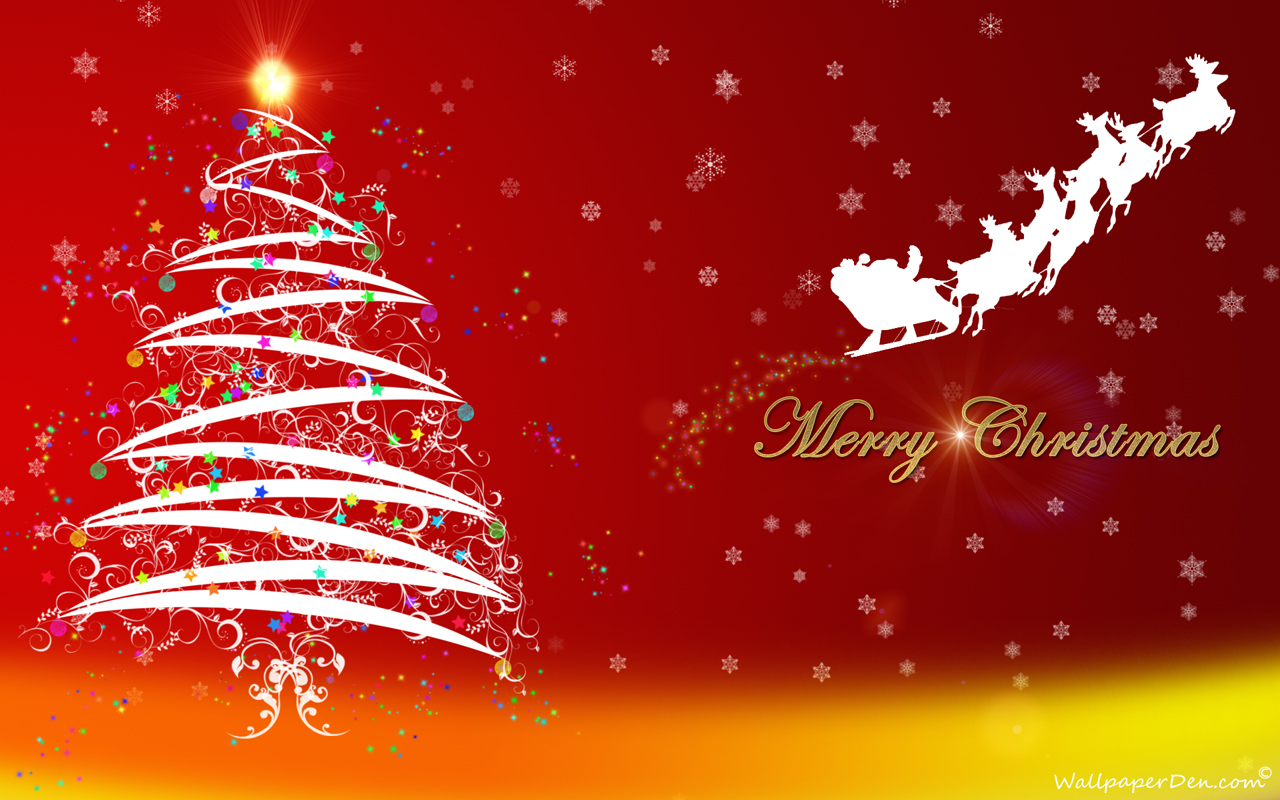 OrganisationNamePhoneEmailNutrition ClusterMegan Gayford09393030736nutritioncluster.region8@gmail.comUNICEFAaron Wise09052693164awise@unicef.orgNutrition ClusterDominikKoeppl09498136532domkoeppl@gmail.comNNC 8ZyraAbalos09068923921christinezyraabalos@gmail.comNNC 8RinaLadrera09399058214Nncregion8@yahoo.comSamaritan’s PurseGetinetBabu09396281358gbabu@samaritan.orgACFFanny Raynaud09198326100fraynaud@ph.acfgspain.orgUNICEFRene Galera09175021657rggalera@unicef.orgPNAOGiovnaiNapani09156314365gedmn@yahoo.comBRMFIOda Beltran0917200503odasbeltran@gmail.comDA-RF08Nemie B. Abalosnemieabalos@yahoo.comDepEd RO-8Reneloa V. Salar09983437935reneesalar@yahoo.comLGU SamarAlva Ma. A. Gadin09472279434alvamagadin@yahoo.comLGU TaclobanDr. Gloria FabrigasHesedel1999@yahoo.comLGU TaclobanMalu P. Tabao09273889170malutabao@yahoo.comWorldvisionFeral Quimong09266588104feralquitz@yahoo.comWorldvisionJobeth M. Cavio09351706855Jobeth1217@gmail.comWorldvisionKamille Ruiz09175620522Kamille_ruiz@wvi.orgDYXLJimmy Angey09088638856Jims-superstar@yahoo.comDYXLFrancis C. Batula09174654894Johnfrancis28@yahoo.comNNCVicky C. Arnaiz09177267261vzianra@yahoo.comDOH-CHDEmily O. Grande09194536886Gea_eliali@yahoo.com.ph